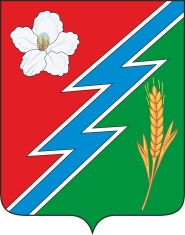 15.03.2021 г. №32 РОССИЙСКАЯ ФЕДЕРАЦИЯИРКУТСКАЯ ОБЛАСТЬОСИНСКИЙ МУНИЦИПАЛЬНЫЙ РАЙОНМАЙСКОЕ СЕЛЬСКОЕ ПОСЕЛЕНИЕ АДМИНИСТРАЦИЯПОСТАНОВЛЕНИЕОБ ОТМЕНЕ ПОСТАНОВЛЕНИЯ № 15 ОТ 01.02.2021 Г.ОБ УТВЕРЖДЕНИИ ТАРИФА ЗА ДОСТАВКУ ТОПЛИВА ПЕЧНОГО БЫТОВОГО ( ДРОВ) ДЛЯ ОАО « АНГАРА-1» ДЛЯ ВСЕХ ГРУПП ПОТРЕБИТЕЛЕЙ МО « МАЙСК»На основании Представления  прокуратуры Осинского района от 12.03.2021 г. № 07-20А –21/ Прдп-20250033-38-21/-20250033 , руководствуясь Уставом муниципального образования « Майск»ПОСТАНОВЛЯЮ:1. Отменить Постановление № 15 от 01.02.2021 г. Об утверждении тарифа за доставку топлива печного бытового (дров) для ОАО « Ангара-1» для всех групп потребителей МО « Майск»2. Настоящее Постановление опубликовать в «Вестнике» и разместить на официальном сайте муниципального образования «Майск» www. maisk-adm.ru.3. Контроль за исполнением настоящего постановления оставляю за собой.Глава  муниципального образования «Майск»  А.И. Серебренников